Agency overviewThe NSW Department of Premier and Cabinet (DPC) is the lead central agency in the NSW Government – our purpose is to drive big ideas at the heart of government.We support the Premier, the Cabinet, Ministers and agencies by coordinating policies and services across government. We lead policy development, provide innovative ideas and support Government plans and projects. Working with us will give you a broad overview in areas such as public policy formulation, public administration and state administrative matters and an opportunity to be involved in a range of state-wide policies, issues and projects.For more information go to http://www.dpc.nsw.gov.au/about/about_the_department.Aboriginal Affairs overview Aboriginal Affairs NSW works alongside Aboriginal people and communities to make sure their voices are heard and their interests represented in government. By leading and influencing policy change in government, we support the long-term social, cultural and economic aspirations of Aboriginal people in NSW. Our agency works closely with Aboriginal communities and our staffing reflects the diversity of these communities. Over 50 percent of our staff, including senior leadership, identify as Aboriginal. We are also committed to providing a culturally safe and supportive workplace with flexible working arrangements for all staff.To learn more about our work visit www.aboriginalaffairs.nsw.gov.auPrimary purpose of the roleThe Assistant Project Officer assists in a range of project research, analysis, reporting, implementation and administration activities to support the delivery of the Directorate’s projects and work programs, in line with established project plans, objectives and ongoing governance mechanisms.the Directorate, and the coordinated delivery of projects relating to NSW Governments commitments under OCHRE and Unfished Business as they relate to social policy, healing, reparations and family records for Stolen Generations and Aboriginal communities.Key accountabilitiesProvides a range of secretariat, administrative and business support services to support project management and the smooth and effective functioning of the Directorate.Assist with the preparation and coordination of Directorate response to requests for information and advice that span across multiple program areas. Track and collate project and program area information, review material produced by program areas, and draft Directorate responses to ensure that advice is coordinated, accurate, and provided within specified timeframes.Undertake accurate and timely financial processing and invoice management tasks in accordance with policy and procedures. Maintain tracking sheets, monitor project expenditure and assist with budget analysis and planning activities across the Directorate.Communicate and engage with relevant internal and external stakeholders. Provide updates on project status and implementation issues, and problem solve to respond to enquiries, coordinating referrals where a more complex response is required.Assist project teams to update project records and databases, complete tasks, and implement project plans and communication strategies, to ensure agreed outcomes are achieved.Draft briefs, correspondence and written reports, and review material produced by the team to ensure that content, format and template requirements are met to a high standard within specified timeframes.Undertake research and analysis in assigned project areas to support informed decision making and planning.Work collaboratively to establish, maintain and review standardized administrative systems across AA and the Directorate. Actively participate in continuous improvement of business and data management processes and systems.Key challengesCommunicating clearly and with sensitivity commiserate with operating in a complex whole of government environment committed to working in partnership with aboriginal communities. The role is also responsible for ensuring the security, confidentiality and integrity of client and project information.Delivering project support activities across multiple project teams with competing demands and priorities.Building and maintaining sound knowledge of the history, objectives and requirements of multiple Directorate projects including an awareness of relevant legislation.Key relationshipsRole dimensionsDecision makingThe decision making required of the role relates to:Day to day management of the roles own work priorities within agreed parameter and approved individual and team work plans.Delegation of work priorities to direct reports within agreed and approved team work plans.Providing information and advice to internal and external enquires on projects and partnership activities that relate to the roles key accountabilities, standard guidelines and practice.Decisions which are referred to a supervisor include:Any decision that will subsequently alter the outcomes or timeframes of agreed work plans.Any complex, sensitive or controversial issues and enquires.Matters requiring a high delegated authority such as approval for expenditure and/or travel.Matters requiring submission to the Head of Aboriginal Affairs, the Secretary or Ministers Office.
Reporting lineThe Assistant Project Officer reports to the Senior Project Coordinator.
The role may also work directly with the Director Healing and Government Relations, and program managers across the directorate.
Direct reportsThis role will have at 2 direct reports.Budget/ExpenditureNil. The role holder must obtain prior approval from the appropriate delegate and budget holder before incurring expenses. For allocated priority projects, this role, has responsibility for ensuring value for money, preparing accurate estimates and costs and resources and monitoring project budgets over the life of the project, including highlighting any risks and possible solutions.Key knowledge and experienceDemonstrated experience in electronic document management systems, databases, spreadsheets and electronic communication applications including MS Office software.Essential requirementsDemonstrated ability to communicate sensitively and effectively with, and understand issues impacting on Aboriginal and Torres Strait Islander peoples.Capabilities for the roleThe NSW public sector capability framework describes the capabilities (knowledge, skills and abilities) needed to perform a role. There are four main groups of capabilities: personal attributes, relationships, results and business enablers, with a fifth people management group of capabilities for roles with managerial responsibilities. These groups, combined with capabilities drawn from occupation-specific capability sets where relevant, work together to provide an understanding of the capabilities needed for the role.The capabilities are separated into focus capabilities and complementary capabilities. Focus capabilitiesFocus capabilities are the capabilities considered the most important for effective performance of the role. These capabilities will be assessed at recruitment. The focus capabilities for this role are shown below with a brief explanation of what each capability covers and the indicators describing the types of behaviours expected at each level.Complementary capabilitiesComplementary capabilities are also identified from the Capability Framework and relevant occupation-specific capability sets. They are important to identifying performance required for the role and development opportunities. Note: capabilities listed as ‘not essential’ for this role are not relevant for recruitment purposes however may be relevant for future career development.ClusterDepartment of Premier and CabinetAgencyDepartment of Premier and CabinetDivision/Branch/UnitCommunity Engagement Group / Aboriginal Affairs / Healing Government RelationsRole number199667Classification/Grade/BandClerk 5/6ANZSCO Code511112PCAT Code31119192Date of ApprovalApril 2020Agency Websitewww.dpc.nsw.gov.au and www.aboriginalaffairs.nsw.gov.au Who WhyInternalSenior Project CoordinatorReceive and clarify guidance and instructions, and report on progress against work plans  Report to and provide updates on project status  Escalate and discuss issuesDirector Healing and Government RelationsCoordinate meetings, activities and diaryProgram/Project ManagersReceive and clarify project specific guidance and instructions, and report on progress against project plans  Escalate and discuss project specific issuesProject Work TeamsSupport team members and work collaboratively to contribute to achieving team outcomes  Participate in meetings, share information and provide input on issuesDirect ReportsManage and support performance and development  Delegate tasks and work collaboratively to contribute to achieving business and project outcomesExternalAboriginal communities, Government agencies, NGOs and/or private sector organisationsRepresent the Agency’s position on Aboriginal affairs Liaise with and provide routine information and updates on partnership activities  Respond to enquiries Coordinate meetings and activitiesFOCUS CAPABILITIESFOCUS CAPABILITIESFOCUS CAPABILITIESFOCUS CAPABILITIESFOCUS CAPABILITIESCapability group/setsCapability nameCapability nameBehavioural indicatorsLevel 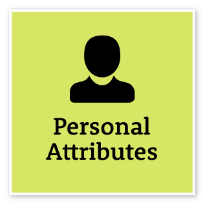 Display Resilience and CourageBe open and honest, prepared to express your views, and willing to accept and commit to changeDisplay Resilience and CourageBe open and honest, prepared to express your views, and willing to accept and commit to changeBe flexible and adaptable and respond quickly when situations changeOffer own opinion and raise challenging issuesListen when ideas are challenged and respond appropriatelyWork through challengesRemain calm and focused in challenging situationsIntermediate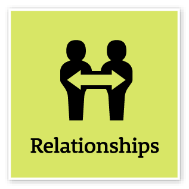 Communicate EffectivelyCommunicate clearly, actively listen to others, and respond with understanding and respectCommunicate EffectivelyCommunicate clearly, actively listen to others, and respond with understanding and respectFocus on key points and speak in plain EnglishClearly explain and present ideas and argumentsListen to others to gain an understanding and ask appropriate, respectful questionsPromote the use of inclusive language and assist others to adjust where necessaryMonitor own and others’ non-verbal cues and adapt where necessaryWrite and prepare material that is well structured and easy to followCommunicate routine technical information clearlyIntermediateWork CollaborativelyCollaborate with others and value their contributionWork CollaborativelyCollaborate with others and value their contributionBuild a supportive and cooperative team environmentShare information and learning across teamsAcknowledge outcomes that were achieved by effective collaborationEngage other teams and units to share information and jointly solve issues and problemsSupport others in challenging situationsUse collaboration tools, including digital technologies, to work with othersIntermediate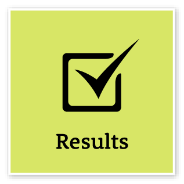 Think and Solve ProblemsThink, analyse and consider the broader context to develop practical solutionsThink and Solve ProblemsThink, analyse and consider the broader context to develop practical solutionsIdentify the facts and type of data needed to understand a problem or explore an opportunityResearch and analyse information to make recommendations based on relevant evidenceIdentify issues that may hinder the completion of tasks and find appropriate solutionsBe willing to seek input from others and share own ideas to achieve best outcomesGenerate ideas and identify ways to improve systems and processes to meet user needsIntermediate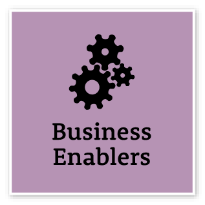 Project ManagementUnderstand and apply effective planning, coordination and control methodsProject ManagementUnderstand and apply effective planning, coordination and control methodsPerform basic research and analysis to inform and support the achievement of project deliverablesContribute to developing project documentation and resource estimatesContribute to reviews of progress, outcomes and future improvementsIdentify and escalate possible variances from project plansIntermediate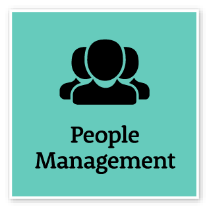 Manage and Develop PeopleEngage and motivate staff, and develop capability and potential in othersCollaborate to set clear performance standards and deadlines in line with established performance development frameworksLook for ways to develop team capability and recognise and develop individual potentialBe constructive and build on strengths by giving timely and actionable feedbackIdentify and act on opportunities to provide coaching and mentoringRecognise performance issues that need to be addressed and work towards resolving issuesEffectively support and manage team members who are working flexibly and in various locationsCreate a safe environment where team members’ diverse backgrounds and cultures are considered and respectedConsider feedback on own management style and reflect on potential areas to improveIntermediateCOMPLEMENTARY CAPABILITIESCOMPLEMENTARY CAPABILITIESCOMPLEMENTARY CAPABILITIESCOMPLEMENTARY CAPABILITIESCOMPLEMENTARY CAPABILITIESCapability group/setsCapability nameDescriptionLevel Act with IntegrityAct with IntegrityBe ethical and professional, and uphold and promote the public sector valuesIntermediateManage SelfManage SelfShow drive and motivation, an ability to self-reflect and a commitment to learningIntermediateValue Diversity and InclusionValue Diversity and InclusionDemonstrate inclusive behaviour and show respect for diverse backgrounds, experiences and perspectivesFoundationalCommit to Customer ServiceCommit to Customer ServiceProvide customer-focused services in line with public sector and organisational objectivesFoundationalInfluence and NegotiateInfluence and NegotiateGain consensus and commitment from others, and resolve issues and conflictsIntermediateDeliver ResultsDeliver ResultsAchieve results through the efficient use of resources and a commitment to quality outcomesFoundationalPlan and PrioritisePlan and PrioritisePlan to achieve priority outcomes and respond flexibly to changing circumstancesIntermediateDemonstrate AccountabilityDemonstrate AccountabilityBe proactive and responsible for own actions, and adhere to legislation, policy and guidelinesIntermediateFinanceFinanceUnderstand and apply financial processes to achieve value for money and minimise financial riskFoundationalTechnologyTechnologyUnderstand and use available technologies to maximise efficiencies and effectivenessIntermediateProcurement and Contract ManagementProcurement and Contract ManagementUnderstand and apply procurement processes to ensure effective purchasing and contract performanceFoundationalInspire Direction and PurposeInspire Direction and PurposeCommunicate goals, priorities and vision, and recognise achievementsFoundationalOptimise Business OutcomesOptimise Business OutcomesManage people and resources effectively to achieve public valueFoundationalManage Reform and ChangeManage Reform and ChangeSupport, promote and champion change, and assist others to engage with changeFoundational